Выставка посвященная 95-летию Расула Гамзатова.7-11 сентября  2018 года в Карамахинской СОШ была организована выставка  посвященная 95-летию Расула Гамзатова. Выставку провели зав. библиотеки школы Гаджибагомедова Э.М-Ш  и Галимова А.Ю. На выставке                                                      были представлены десять фотографий, которые были сделаны в разные периоды жизни Расула Гамзатова. А также были представлены  книги  Расула  Гамзатова  на  русском языке. Все учащиеся  школы посещали выставку, изучали биографию и с интересом читали стихи Расула Гамзатова. 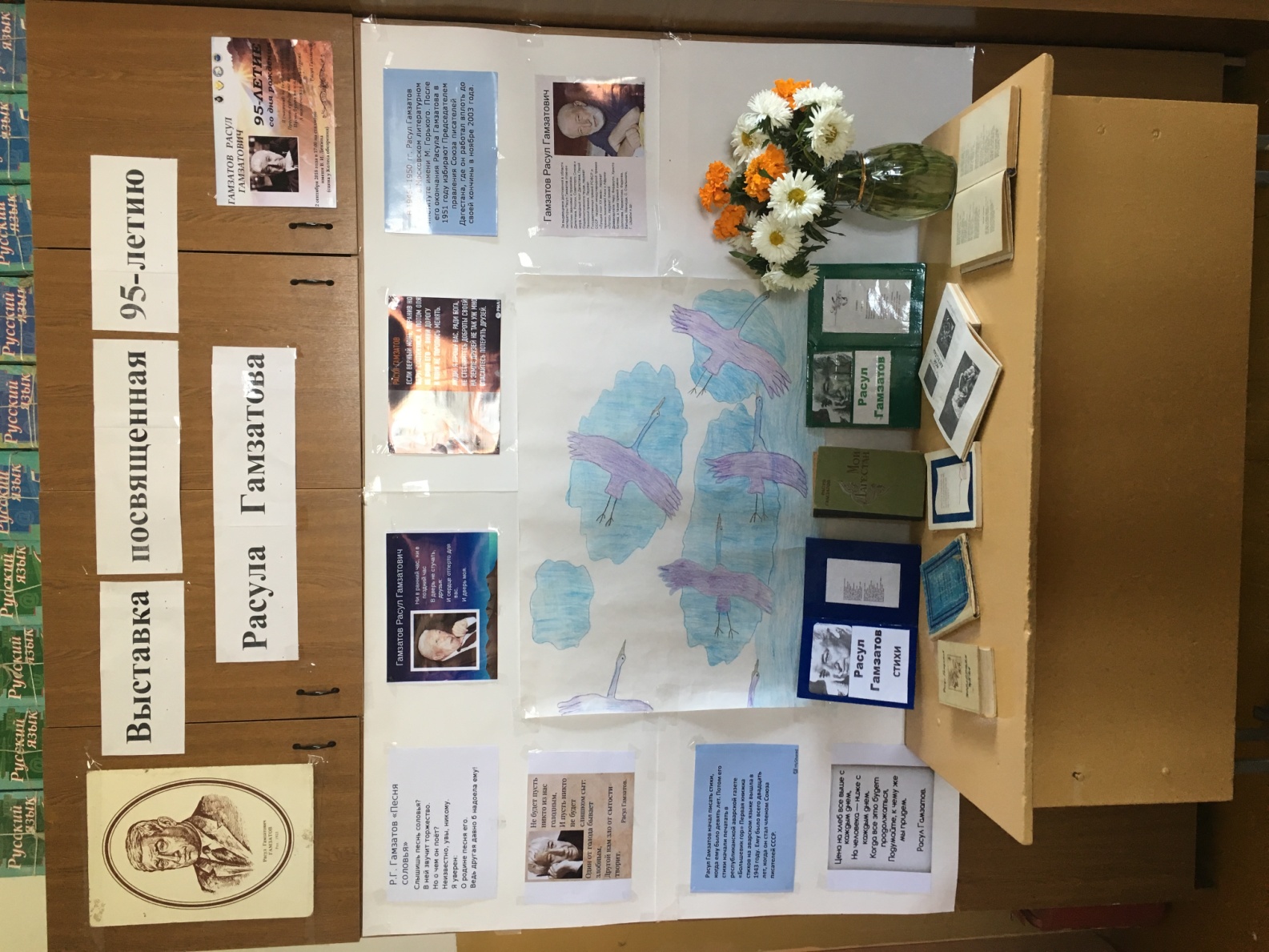 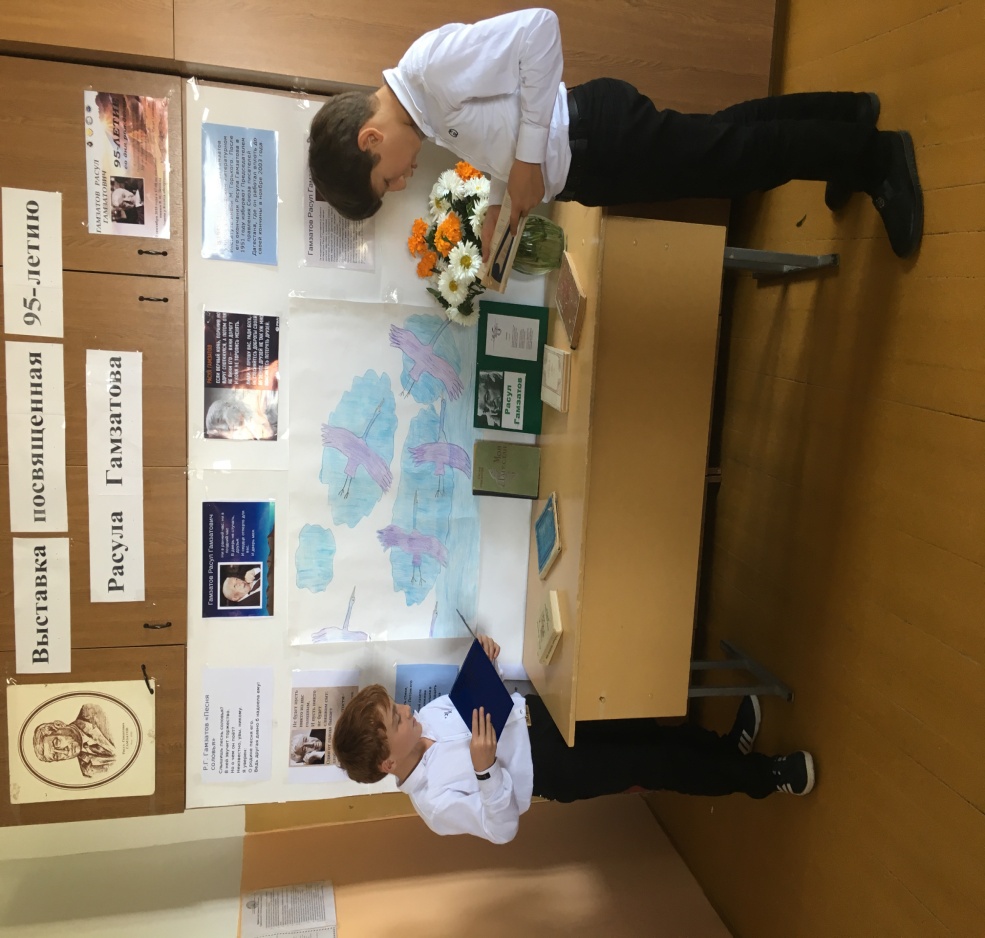 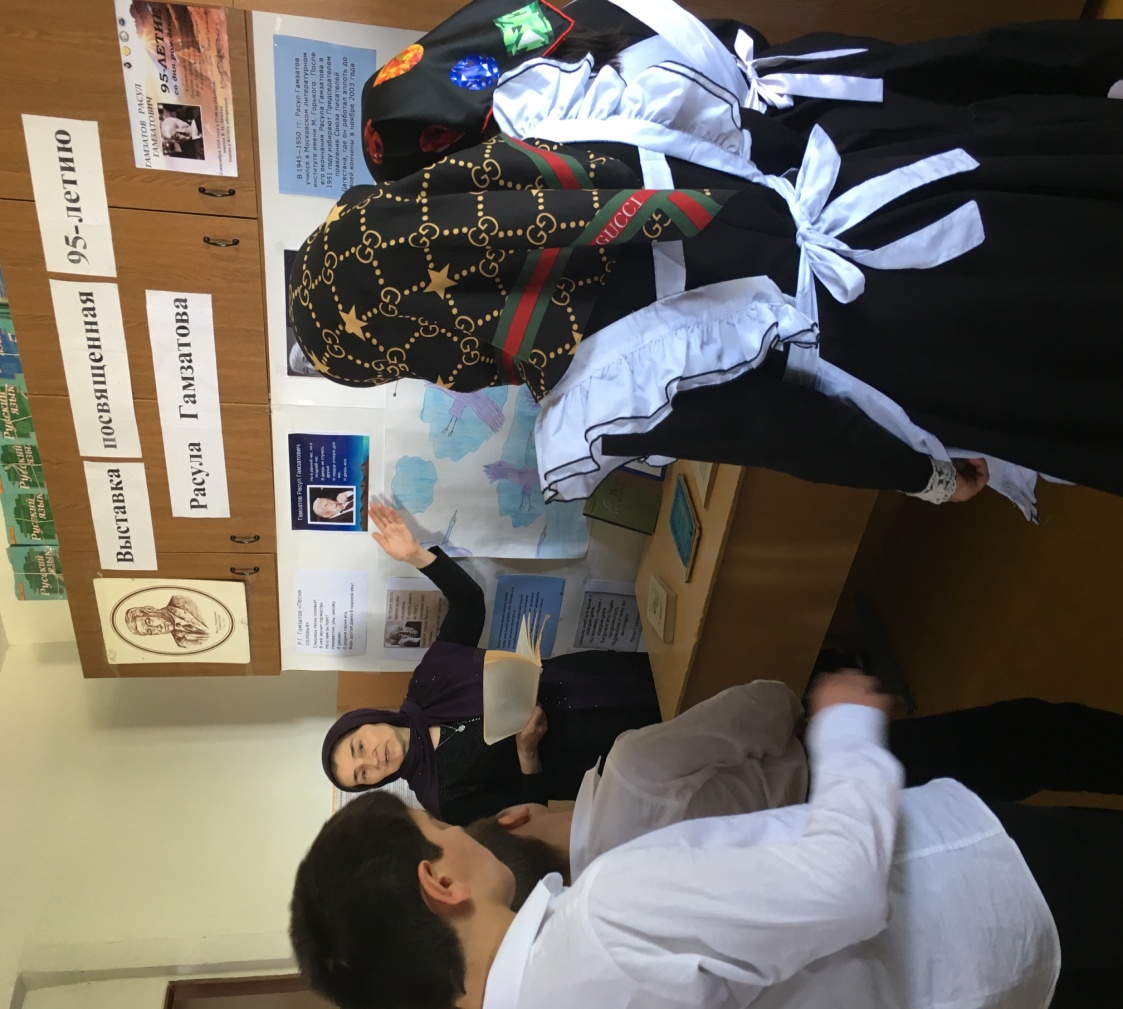 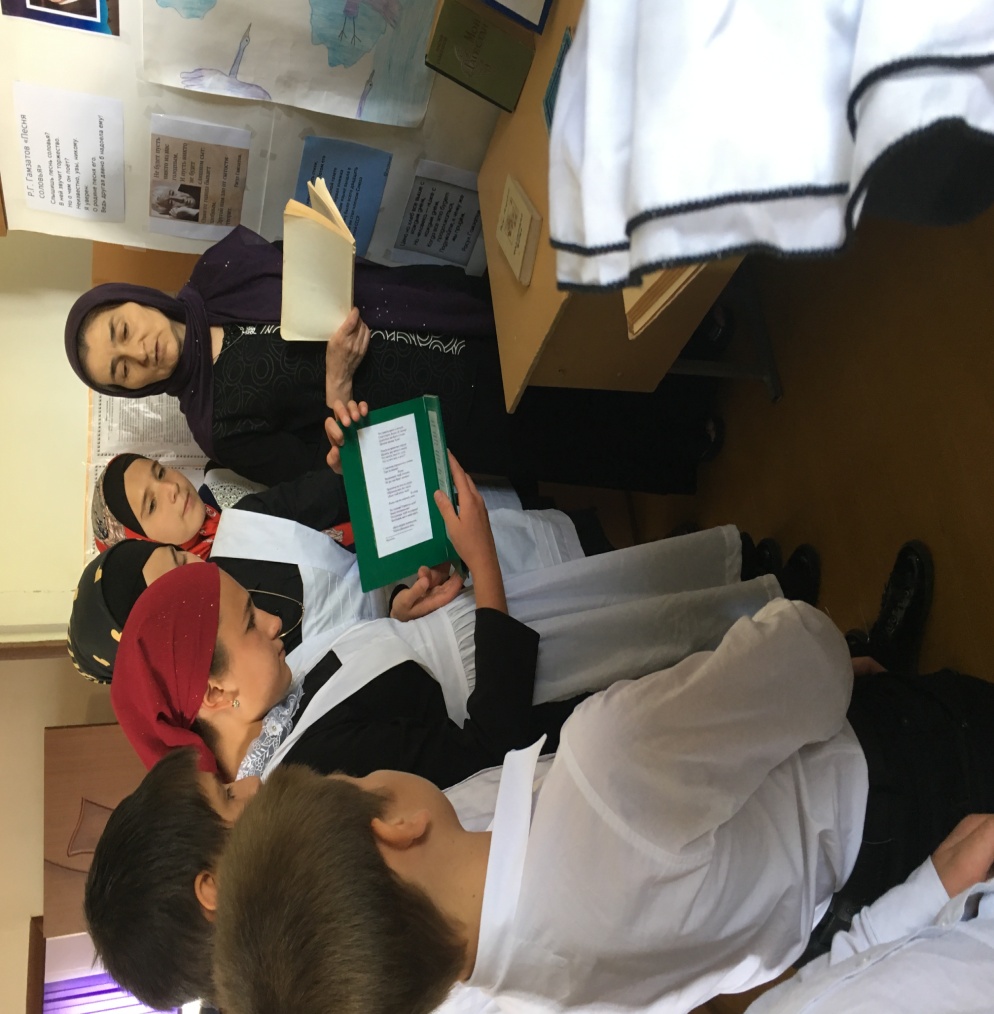 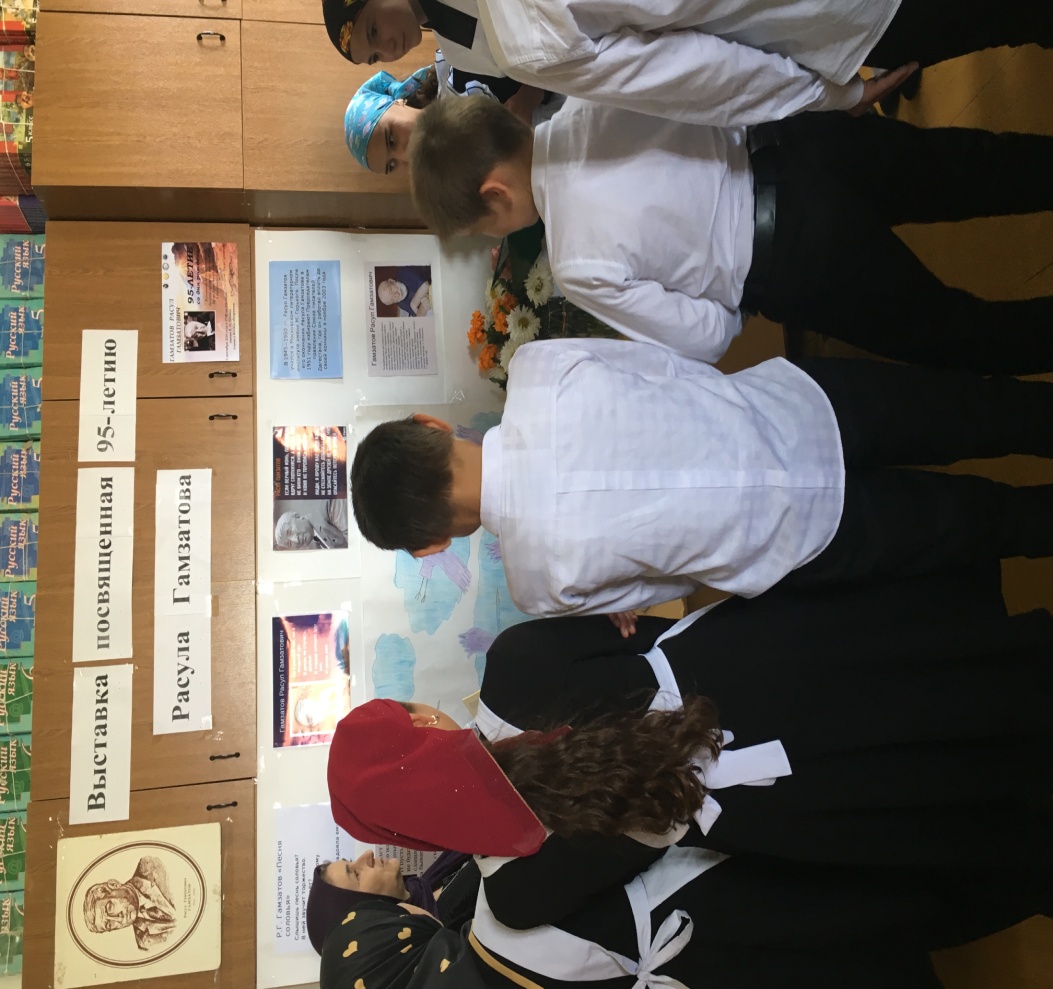 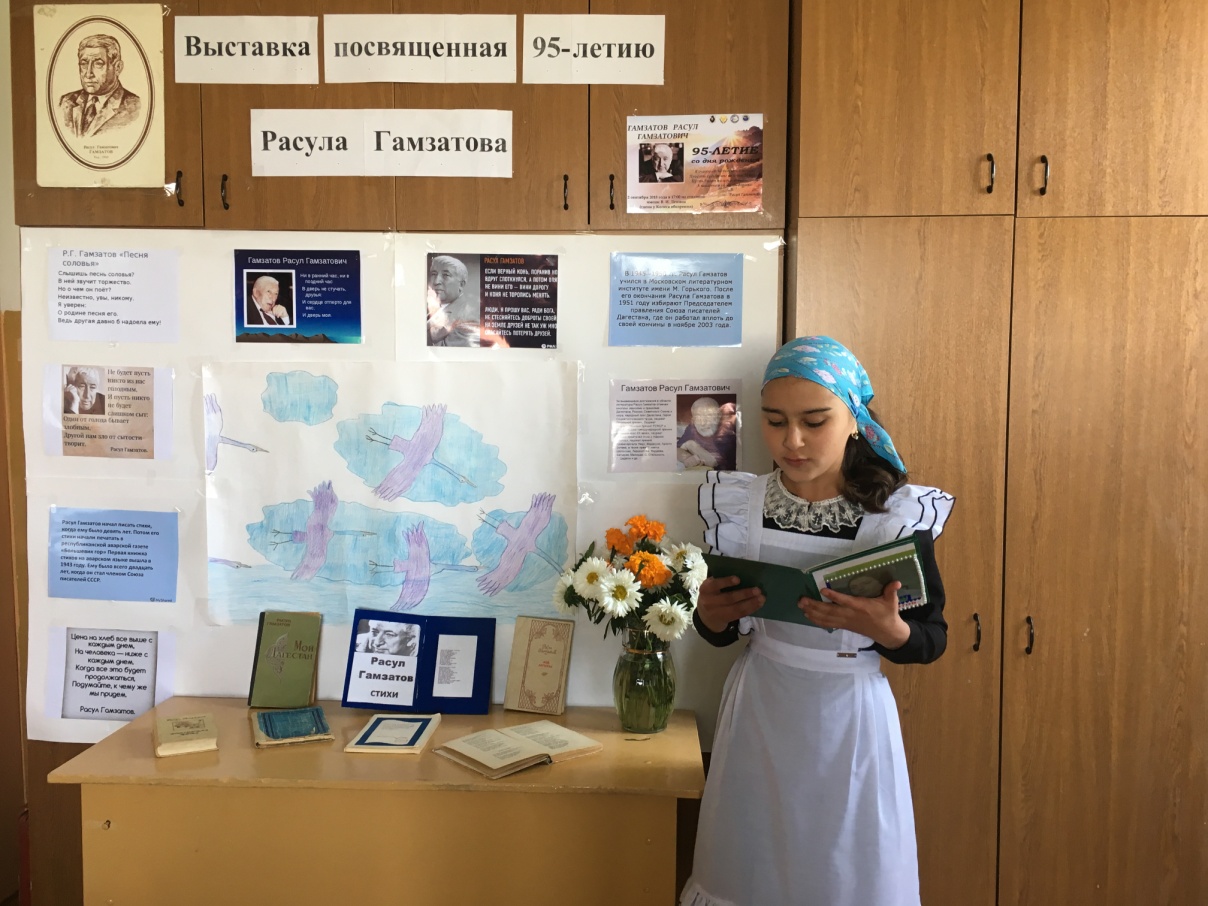 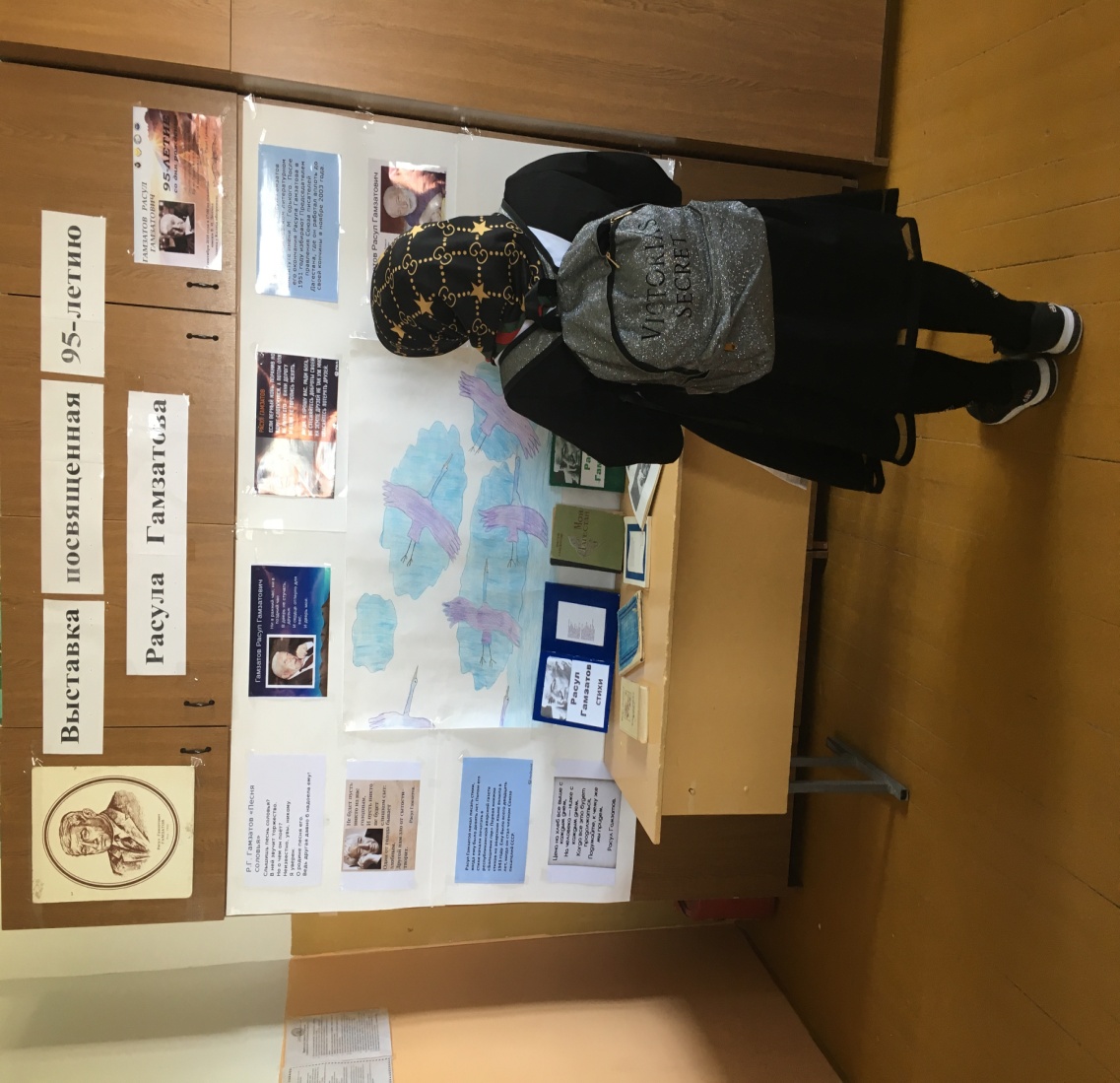 